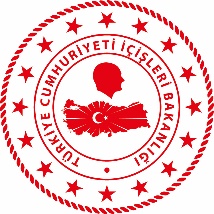 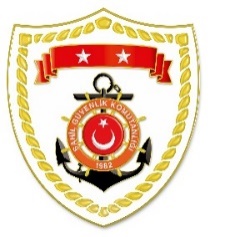 Karadeniz BölgesiEge BölgesiS.
NoTARİHMEVKİ VE ZAMANKURTARILAN SAYISIKURTARILAN/YEDEKLENEN TEKNE SAYISIAÇIKLAMA111 Mayıs 2022SAMSUN/Atakum
07.05--Atakum önlerinde kendisinden haber alınamayan 1 şahsa ait eşyaların sahilde bulunduğu bilgisi alınması üzerine icra edilen arama kurtarma faaliyetleri neticesinde bahse konu şahsın cansız bedeni kıyıdan 150 metre açıkta ve 3,5 metre derinlikte tespit edilerek çıkarılmış ve sahilde 112 Acil Sağlık Ambulansı personeline teslim edilmiştir.S.
NoTARİHMEVKİ VE ZAMANKURTARILAN SAYISIKURTARILAN/YEDEKLENEN TEKNE SAYISIAÇIKLAMA111 Mayıs 2022İZMİR/Çeşme
03.2025-Çeşme açıklarında Yunanistan unsurları tarafından Türk Karasularına geri itilen lastik bot içerisindeki 25 düzensiz göçmen kurtarılmıştır.211 Mayıs 2022ÇANAKKALE/Ayvacık
10.2030-Ayvacık açıklarında Yunanistan unsurları tarafından Türk Karasularına geri itilen lastik bot içerisindeki 30 düzensiz göçmen kurtarılmıştır.311 Mayıs 2022AYDIN/Kuşadası
14.4015-Kuşadası açıklarında Yunanistan unsurları tarafından Türk Karasularına geri itilen can salı içerisindeki 15 düzensiz göçmen kurtarılmıştır.411 Mayıs 2022AYDIN/Kuşadası
17.5022-Kuşadası açıklarında Yunanistan unsurları tarafından Türk Karasularına geri itilen can salı içerisindeki 22 düzensiz göçmen kurtarılmıştır.